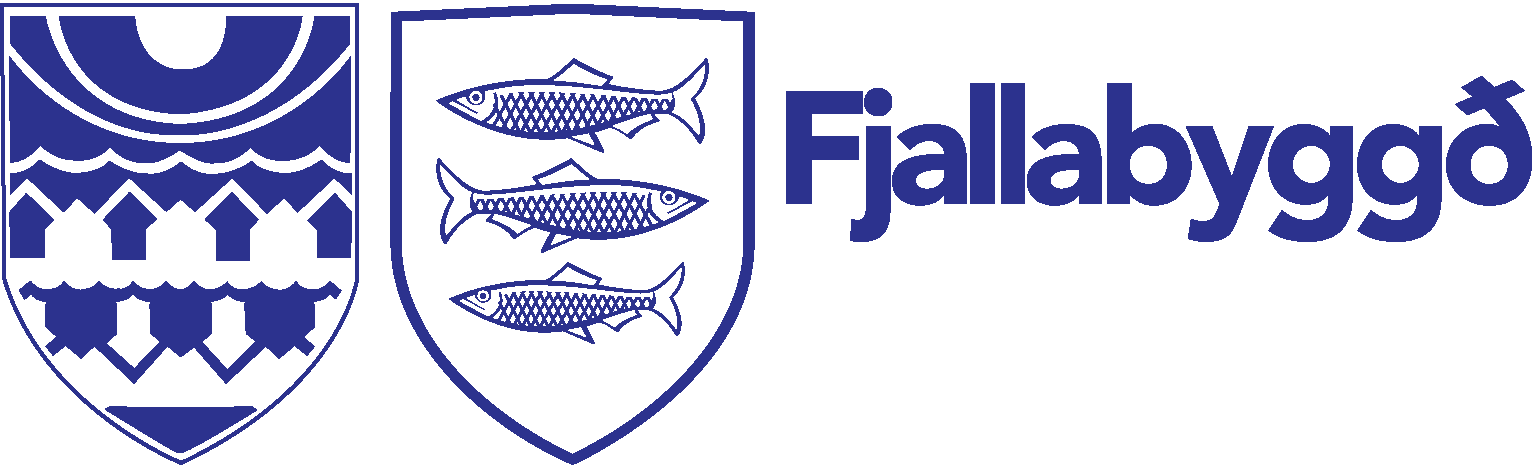 Viðbragðsáætlun Leikskóla FjallabyggðarHvernig skal bregðast við áföllum og váEfnisyfirlitViðbragðsteymiÍ viðbragðsteymi leikskólans eru skólastjórnendur, þ.e. skólastjóri og aðstoðarskólastjóri og deildarstjórar.Stjórnendur skólans virkja teymið þegar áföll verða og skólastjórar telja nauðsynlegt að grípa til samhæfðra aðgerða. Einnig geta skólastjórar kallað til utanaðkomandi aðila til að aðstoða eða styðja við teymið, s.s. sérfræðiþjónustu, prest og /eða heilsugæslu.Hlutverk viðbragðsteymisAð samhæfa viðbrögð og úrræði í tengslum við áföll tengd nemendum og / eða starfsmönnum skólans.stuðningur við framkvæmd þeirra viðbragða og úrræða sem gripið er til.Fulltrúi/fulltrúar úr viðbragðsteyminu hafa einir umboð til að veita upplýsingar til utanaðkomandi aðila s.s. fjölmiðlaFyrsti fundur í viðbragðsteymiSkilgreina atburð:Fá atburð staðfestan.Kortleggja hverjir tengjast atburðinum.Meta hvort kalla þurfi til utanaðkomandi aðila (lögregla, prestur, læknir, sálfræðingur o.s.frv.) Skilgreina næstu skref:Hvað gerum við núna? Á að halda starfsmannafund?Hvað gerum við í dag?Hvað gerum við á morgun?Hvað gerum við í vikunni?Hvert er framhaldið?Þarf að tilkynna út fyrir skólann?HeimiliLögreglaAðrir EldsvoðiBjarga     –     Kalla á hjálp     –     SlökkvaEf öryggiskerfi leikskólans fer í gang, fer ákveðið ferli af stað.Fyrstu viðbrögðLeikskólastjóri/aðstoðarleikskólastjóri slekkur á kerfinu og gengur úr skugga um hvort um bruna er að ræða og tekur í framhaldi af því ákvörðun um hvort rýma eigi bygginguna. Hann hefur síðan samband við Securitas í síma 460-6261 og tilkynnir um eðli ástandsins. Ef um eld er að ræða skal hringja strax í 1 1 2Ef leikskólastjóri/aðstoðarleikskólastjóri er ekki í húsinu sér deildarstjóri þeirrar deildar sem næst er brunabjöllunni um að slökkva á kerfinu. Allir deildarstjórar skulu koma út af deildinni og ganga úr skugga um orsök þess að brunaviðvörunarkerfið fór í gang. Á Leikskálum er bók staðsett undir stjórnkerfi viðvörunarkerfisins. Í þá bók á að skrá í hvert sinn sem kerfið fer í gang. Aðstoðarleikskólastjóri ber ábyrgð á að skrá í bókina ef hann er viðstaddur annars sér deildarstjóri Núpaskálar um það.RýmingEf til þess kemur að rýma þurfi leikskólann fer rýmingaráætlun í gang. Starfsfólk láti börnin fara skipulega út úr byggingunni og safni þeim saman á fyrirfram ákveðnum svæðum utandyra. Deildarstjóri ber ábyrgð á að taka kladda og skriffæri, fer út með börnunum og merkir við þegar börnin eru komin á sitt svæði. Aðrir starfsmenn deildarinnar fara skipulega yfir rými deildarinnar og loka hurðum á þeim herbergjum sem búið er að rýmaEkki má tefja björgunarstarf með því að bjarga hlutum eða freista þess að klæða t.d. börnin í skó.Leikskólastjóri og starfsmaður í eldhúsi fara yfir þau rými sem ekki tilheyra deildum og loka hurðum á þeim herbergjum sem búið er að fara yfir. Ef slökkvilið er ekki komið á staðinn þegar húsið hefur verið rýmt, skal athuga hvort hægt er að slökkva eldinn með slökkvitæki eða brunaslöngu. Gerið það ekki nema þið vitið hvernig á að standa að því og leggið aldrei eigið líf eða líf annarra í hættu.Leikskólastjóri og / eða staðgengill hans stjórna aðgerðum þar til slökkvilið kemur á staðinn þá tekur það við stjórnun aðgerðaMunið að halda ró ykkar og hafa stjórn á hlutunumJarðskjálftiKrjúpa     -     skýla     -     halda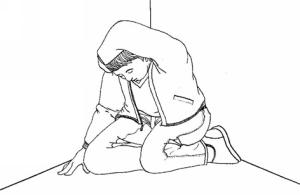 Fara út í horn, KRJÚPA þar og SKÝLA höfðinu með annarri hönd og HALDA sér með hinni. Samt verður að passa sig á því að ekkert sé nálægt sem geturdottið á þig. Eða...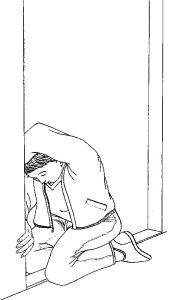 Fara í opnar dyr, KRJÚPA í gættinni, SKÝLA höfðinu með annarri hönd og HALDA. Eða...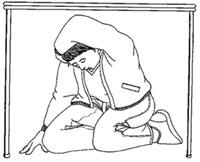 Fara undir borð, KRJÚPA þar, SKÝLA höfðinu með annarri hönd og HALDA um borðfót með hinni.Ekki hlaupa um stefnulaust innandyraEða hlaupa út í óðagotiFárviðriFárviðri telst þegar vindhraði hefur náð 33 m/sek. Þegar spáð er ofsaveðri eða fárviðri:Heftið fok lausra muna.Fullvissið ykkur um að öllum gluggum og hurðum sé tryggilega lokað.Á meðan fárviðri geisar:Dveljið innandyra á meðan fárviðri geisar og þá hlémegin í húsinu.Lokið hurðum í þeim herbergjum sem eru áveðursmegin og eru ekki notuð.Munið að halda ró ykkar og hafa stjórn á hlutunum.Andlát nemanda / starfsmannsFyrstu viðbrögðLeikskólastjóri /staðgengill fær staðfestingu á andláti. Treystið ekki óstaðfestum fregnum. Leikskólastjóri hefur samband við lögreglu, prest eða sjúkrahús og e.t.v. aðstandendur.Leikskólastjóri kallar viðbragðsteymi skólans saman (sjá bls. 2). Viðbragðsteymi fundar eins oft og þurfa þykir á næstu dögum. Viðbragðsteymi tekur ákvörðun um hvort loka eigi leikskólanum um stund eða kalla til utanaðkomandi aðstoð.Sama dag (sé þess kostur)Leikskólastjórar kallar alla starfsmenn skólans saman þar sem þeim er tilkynnt hvað gerst hefur og hvernig skólinn hyggst taka á málum.Deildarstjórar tilkynni andlát nemandans í samverustundum. Bréf sent til foreldra / aðstandenda barna þar sem greint er frá andláti nemandans (sjá fylgiskjal 1, bls...Leikskólastjóri fær prest til að vera með stutta minningarstund með starfsfólki.Á næstu dögumMinningarstund á sal ( sjá bls. 9).Mikilvægt að aðstandendur hins látna verði látnir vita af fyrirhugaðri minningarstund.Við andlát starfsmanns eða ef starfsmaður missir nánasta ættingja bjóða þeir starfsmenn sem tök hafa á fram aðstoð sína við útför (t.d. að baka) (sjá fylgiskjal 3). Samúðargjöf færð starfsmanni /nánasta aðstandanda. Mikilvægt er að starfsfólk deildarinnar fá þann stuðning og hjálp sem það þarf á að halda.Minningarstund á salForeldrar, eða nánustu aðstandendur hafa verið látnir vita af fyrirhugaðri minningarstund.Höfð mynd af barninu og kveikt á kerti til að minnast þess.Bæn:Ég fel í forsjá þína,Guð faðir, sálu mínaþví nú er komin nótt.Um ljósið lát mig dreymaog ljúfa engla geymaöll börnin þín svo blundi rótt.(Matthias Jochumsson)Sungið:Ó, Jesús bróðir bestiog barnavinur mesti,æ, breið þú blessun þínaá barnæskuna mína.(Páll Jónsson)Ef barnið /starfsmaðurinn á sér uppáhaldslag, þá er það líka sungið.Hafa í huga ALLTAFAð fólk haldi ró sinniAð gefa börnunum tækifæri til að tjá sigAð svara börnunum eins eðlilega og hægt erMikilvægt að sýna samkennd og tillitsemiAlvarlegt slys nemanda / starfsmannsFyrstu viðbrögðEf slysið gerist utan leikskólans, fær leikskólastjóri /staðgengill staðfestingu á því og hefur samband við lögreglu, prest eða sjúkrahús og e.t.v. aðstandendur.Leikskólastjóri kallar viðbragðsteymi skólans saman. Viðbragðsteymi fundar eins oft og þurfa þykir á næstu dögum.Leikskólastjóri kallar alla starfsmenn saman þar sem þeim er tilkynnt hvað gerst hefur og hvernig skólinn hyggst taka á málum. Gæta þarf þess að allir starfsmenn fái fregnirnar eins fljótt og auðið er.Sama dag (sé þess kostur)Deildarstjórar segi börnunum frá slysinu í samverustundum.Bréf sent til foreldra / aðstandenda barna þar sem greint er frá slysinu .Leikskólastjóri fær prest eða áfallateymi til að veita starfsfólki áfallahjálp.Á næstu dögumBörnin geri mynd (gjöf) til að færa nemandanum / starfsmanninum með kveðju um góðan bata.Undirbúa vel endurkomu nemandans / starfsmannsins í leikskólann.Alvarleg veikindi nemanda / starfsmannsFyrstu viðbrögðLeikskólastjóri /staðgengill fær staðfestingu á fregnum af veikindum viðkomandi. Treystið ekki óstaðfestum fregnum. Leikskólastjóri hefur samband við aðstandendur.Leikskólastjóri kallar viðbragðsteymi skólans saman (sjá bl. 2). Viðbragðsteymi fundar eins oft og þurfa þykir á næstu dögum.Leikskólastjóri kallar alla starfsmenn saman þar sem þeim er tilkynnt hvað gerst hefur og hvernig skólinn hyggst taka á málum. Gæta þarf þess að allir starfsmenn fái fregnirnar eins fljótt og auðið er.Á næstu dögumDeildarstjórar segi börnunum frá veikindum nemanda / starfsmanns í samverustundum.Leikskólastjóri fær prest eða áfallateymi til að veita starfsfólki áfallahjálp.Börnin geri mynd (gjöf) til að færa nemandanum / starfsmanninum með kveðju um góðan bata.Undirbúa vel endurkomu nemandans / starfsmannsins í leikskólann.EiturefniFyrstu viðbrögðLeiðir eiturefna inn í líkamannUm munn.Um húð.Um lungu.Hafið eftirfarandi atriði í hugaStærð og aldur einstaklingsins.Tegund og magn eiturefnis.Hvernig eitrið barst inn í líkamann.Hversu langt er frá því að eitrunin varð.Hvað gerirðu?Tryggðu öryggi þitt og þess slasaða.Hringdu í Neyðarlínuna 112 og fáðu samband við Eitrunarmiðstöð Landspítalans (bein lína 543 2222) og farðu eftir leiðbeiningum sérfræðinga.Geymdu lyfjaglös, plöntur eða jafnvel ælu frá viðkomandi til að hægt sé að bera kennsl á eitur efnið.Leggðu viðkomandi í hliðarlegu.Fylgstu með meðvitund og öndun.Grunur um ofbeldi eða misnotkunFyrstu viðbrögðEf grunur vaknar um misnotkun eða ofbeldi á barni skal það tilkynnt leikskólastjóra, strax.Leikskólastjóri tilkynnir til barnaverndaryfirvalda (starfsmanna barnaverndarnefndar) sem sker úr um hvort grunur sé á rökum reistur.Ávallt er unnið með þessi mál í fullu samráði við barnaverndaryfirvöld, þar sem hagsmunir barnsins eru hafðir í fyrirrúmi.